FORMULARIO DE SOLICITAÇÃO DE EQUIVALÊNCIA ENTRE COMPONENTESÀ DRA/Proen,DADOS DO REQUERENTE (Discente/Coordenador):Data da solicitação: ______/_____/______.SOLICITAÇÃO: 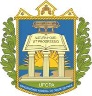 UNIVERSIDADE FEDERAL DO OESTE DO PARA PRÓ-REITORIA DE ENSINO DE GRADUAÇÃODIRETORIA DE REGISTRO ACADEMICONome: Nome: Matrícula/Siape:Telefone:E-mail:Instituto/Campus:Curso:Curso:Componente CursadoComponente CursadoComponente CursadoComponente CursadoComponte dispensado da Estrutura CurricularComponte dispensado da Estrutura CurricularComponte dispensado da Estrutura CurricularCódigoNomeCarga HoráriaAno/ PeriodoCódigoNomeCarga Horária Observação: Para ser equivalente, o componete cursado em relação ao da estrutura, deve ter no mínimo 80% do conteúdo programático e igual ou superior carga horária. (Regimento de Graduação.) Observação: Para ser equivalente, o componete cursado em relação ao da estrutura, deve ter no mínimo 80% do conteúdo programático e igual ou superior carga horária. (Regimento de Graduação.) Observação: Para ser equivalente, o componete cursado em relação ao da estrutura, deve ter no mínimo 80% do conteúdo programático e igual ou superior carga horária. (Regimento de Graduação.) Observação: Para ser equivalente, o componete cursado em relação ao da estrutura, deve ter no mínimo 80% do conteúdo programático e igual ou superior carga horária. (Regimento de Graduação.) Observação: Para ser equivalente, o componete cursado em relação ao da estrutura, deve ter no mínimo 80% do conteúdo programático e igual ou superior carga horária. (Regimento de Graduação.) Observação: Para ser equivalente, o componete cursado em relação ao da estrutura, deve ter no mínimo 80% do conteúdo programático e igual ou superior carga horária. (Regimento de Graduação.) Observação: Para ser equivalente, o componete cursado em relação ao da estrutura, deve ter no mínimo 80% do conteúdo programático e igual ou superior carga horária. (Regimento de Graduação.)PARECER DO NDE:[    ]Favorável                  [     ]Desfavorável.                 Data da reunião do NDE: _______________________    [    ]Equivalência Mútua entre os Componentes     [    ]  Equivalência apenas para o componente CursadoPARECER DO NDE:[    ]Favorável                  [     ]Desfavorável.                 Data da reunião do NDE: _______________________    [    ]Equivalência Mútua entre os Componentes     [    ]  Equivalência apenas para o componente CursadoPARECER DO NDE:[    ]Favorável                  [     ]Desfavorável.                 Data da reunião do NDE: _______________________    [    ]Equivalência Mútua entre os Componentes     [    ]  Equivalência apenas para o componente CursadoPARECER DO NDE:[    ]Favorável                  [     ]Desfavorável.                 Data da reunião do NDE: _______________________    [    ]Equivalência Mútua entre os Componentes     [    ]  Equivalência apenas para o componente CursadoPARECER DO NDE:[    ]Favorável                  [     ]Desfavorável.                 Data da reunião do NDE: _______________________    [    ]Equivalência Mútua entre os Componentes     [    ]  Equivalência apenas para o componente CursadoPARECER DO NDE:[    ]Favorável                  [     ]Desfavorável.                 Data da reunião do NDE: _______________________    [    ]Equivalência Mútua entre os Componentes     [    ]  Equivalência apenas para o componente CursadoPARECER DO NDE:[    ]Favorável                  [     ]Desfavorável.                 Data da reunião do NDE: _______________________    [    ]Equivalência Mútua entre os Componentes     [    ]  Equivalência apenas para o componente CursadoJustificativa:Justificativa:Justificativa:Justificativa:Justificativa:Justificativa:Justificativa:Anexos:Ementas dos componentes, caso a solicitação seja do discente para o NDE.Histórico escolar completo atualizado, caso a solicitação seja do discente para o NDE.Ata do NDE assinada e escaneada, quando for da coordenação do curso para DRA. OBS. NÃO É POSSIVEL EXCLUIR EQUIVALENCIA DO SISTEMA, SÓ COLOCAR PRAZO FINAL DE VIGÊNCIA.A solicitação deverá vir à DRA/Proen, via memorando, acompanhada desse formulário. Para maiores informações entre em contato pelo e-mail dra@ufopa.edu.br.Anexos:Ementas dos componentes, caso a solicitação seja do discente para o NDE.Histórico escolar completo atualizado, caso a solicitação seja do discente para o NDE.Ata do NDE assinada e escaneada, quando for da coordenação do curso para DRA. OBS. NÃO É POSSIVEL EXCLUIR EQUIVALENCIA DO SISTEMA, SÓ COLOCAR PRAZO FINAL DE VIGÊNCIA.A solicitação deverá vir à DRA/Proen, via memorando, acompanhada desse formulário. Para maiores informações entre em contato pelo e-mail dra@ufopa.edu.br.Anexos:Ementas dos componentes, caso a solicitação seja do discente para o NDE.Histórico escolar completo atualizado, caso a solicitação seja do discente para o NDE.Ata do NDE assinada e escaneada, quando for da coordenação do curso para DRA. OBS. NÃO É POSSIVEL EXCLUIR EQUIVALENCIA DO SISTEMA, SÓ COLOCAR PRAZO FINAL DE VIGÊNCIA.A solicitação deverá vir à DRA/Proen, via memorando, acompanhada desse formulário. Para maiores informações entre em contato pelo e-mail dra@ufopa.edu.br.Anexos:Ementas dos componentes, caso a solicitação seja do discente para o NDE.Histórico escolar completo atualizado, caso a solicitação seja do discente para o NDE.Ata do NDE assinada e escaneada, quando for da coordenação do curso para DRA. OBS. NÃO É POSSIVEL EXCLUIR EQUIVALENCIA DO SISTEMA, SÓ COLOCAR PRAZO FINAL DE VIGÊNCIA.A solicitação deverá vir à DRA/Proen, via memorando, acompanhada desse formulário. Para maiores informações entre em contato pelo e-mail dra@ufopa.edu.br.Anexos:Ementas dos componentes, caso a solicitação seja do discente para o NDE.Histórico escolar completo atualizado, caso a solicitação seja do discente para o NDE.Ata do NDE assinada e escaneada, quando for da coordenação do curso para DRA. OBS. NÃO É POSSIVEL EXCLUIR EQUIVALENCIA DO SISTEMA, SÓ COLOCAR PRAZO FINAL DE VIGÊNCIA.A solicitação deverá vir à DRA/Proen, via memorando, acompanhada desse formulário. Para maiores informações entre em contato pelo e-mail dra@ufopa.edu.br.Anexos:Ementas dos componentes, caso a solicitação seja do discente para o NDE.Histórico escolar completo atualizado, caso a solicitação seja do discente para o NDE.Ata do NDE assinada e escaneada, quando for da coordenação do curso para DRA. OBS. NÃO É POSSIVEL EXCLUIR EQUIVALENCIA DO SISTEMA, SÓ COLOCAR PRAZO FINAL DE VIGÊNCIA.A solicitação deverá vir à DRA/Proen, via memorando, acompanhada desse formulário. Para maiores informações entre em contato pelo e-mail dra@ufopa.edu.br.Anexos:Ementas dos componentes, caso a solicitação seja do discente para o NDE.Histórico escolar completo atualizado, caso a solicitação seja do discente para o NDE.Ata do NDE assinada e escaneada, quando for da coordenação do curso para DRA. OBS. NÃO É POSSIVEL EXCLUIR EQUIVALENCIA DO SISTEMA, SÓ COLOCAR PRAZO FINAL DE VIGÊNCIA.A solicitação deverá vir à DRA/Proen, via memorando, acompanhada desse formulário. Para maiores informações entre em contato pelo e-mail dra@ufopa.edu.br.